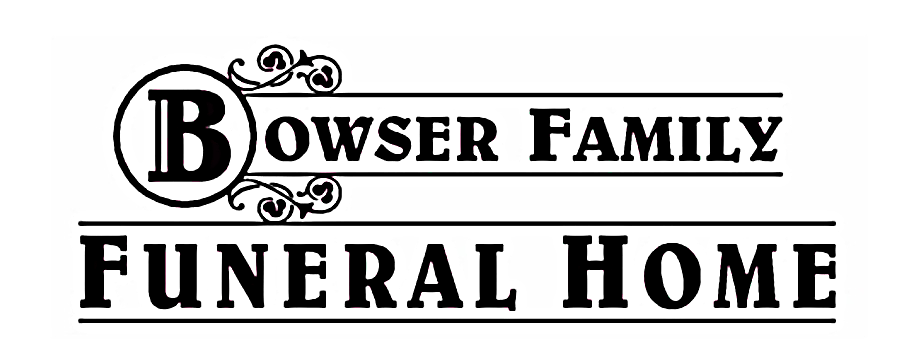 GENERAL PRICE LISTEFFECTIVE November 23, 2022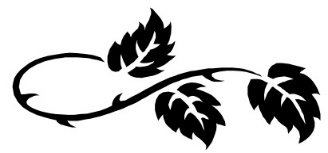 Provisions for payment are due at time of arrangements. For your convenience, we accept 10 methods of payment, which are listed below:Cash • Check • Debit CardVisa • MasterCard • American Express • Discover(Subject to 3.75% processing fee)Insurance Assignment of Verifiable PolicyAdvance Payment by Forwarding or Receiving Funeral HomePre-PlanningBOWSER FAMILY FUNERAL HOMEP.O. BOX 4872608 HIGHWAY 71 SOUTHMENA, AR 71953(479) 394-4477General Price ListEffective November 23, 2022The goods and services shown below are those we can provide to our customers. You may choose only the items you desire; however, any funeral arrangements you select will include a charge for our basic services and overhead. If legal or other requirements mean you must buy any items you did not specifically ask for, we will explain the reason in writing on the statement that we provide, describing the funeral services and merchandise that you selected.Professional Services and FacilitiesServices of Funeral Director and Staff		      $2,395.00     Includes, but is not limited to, staff response to initial request for service, arrangement conference with family and responsible party, preparation and filing of necessary authorizations and permits, recording vital statistics, preparation and placement of obituary notices, staff assistance prior to and following the funeral, e.g., cemetery, crematory. Also, included in this charge are overhead expenses relative to our facility, such as insurance, maintenance and utility expenses, secretarial and administrative costs, and equipment and inventory expenses. This fee for our basic services and overhead will be added to the total cost of the funeral arrangements you select. This fee is already included in our charges for cremation packages, immediate burials and forwarding or receiving of remains.Embalming					           $795.00     Except in certain special cases, embalming is not required by law. Embalming may be necessary, however, if you select certain funeral arrangements, such as a funeral with viewing. If you do not want embalming, you usually have the right to choose an arrangement that does not require you to pay for it, such as cremation or immediate burial.Other Preparation of the Body			              $185.00     Includes cosmetology, grooming, dressing, and casketing.Use of Facilities & Staff Services for Visitation	             $400.00     Our services include set-up of visitation area, placement of encased remains, display of floral arrangements, supervision of and attendance during the visitation.Use of Facilities & Staff Services for Funeral Services            $600.00     Our services include co-ordination, supervision and staff attendance at the funeral ceremony.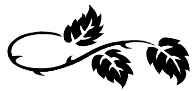        2BOWSER FAMILY FUNERAL HOMETransportationPrices reflect transportation within 50-mile radius of the funeral home. Beyond this radius add $3.00 per loaded mile, per vehicle.Transfer of Deceased to Funeral Home		$225.00Hearse						$245.00Flower or Service Vehicle				$50.00Additional Price InformationLive Stream Services				$175.00     This includes broadcasting services online, publicly or privately.Forwarding of Remains to Another Funeral Home	$3,395.00     This includes transfer of remains to our facility (within 50-mile radius), necessary services of staff, necessary authorizations, embalming, and other preparation of remains. Does not include shipping charges, merchandise, or use of facilities and equipment.Receiving Remains from Another Funeral Home	$2,695.00     This includes local transfer of remains to our facility from Little Rock Airport, services of funeral director and staff and local transportation of remains to the place of final disposition.Direct Cremation					$1,795.00     Includes removal of remains (within 50-mile radius), transportation to crematory, cremation, necessary services of funeral director and staff, and authorizations and if you choose direct cremation, you can use an alternative container. Alternative containers encase the body and can be made of materials like fiberboard or composition material with or without an outside covering. The container that we provide is a wooden tray with a heavy cardboard covering.Immediate Burial			from $3,495.00 to $5,182.00     Includes removal of remains (within 50-mile radius), transportation to cemetery, necessary services of staff, other body preparation, and authorizations.With casket provided by purchaser		$3,495.00With minimal casket provided by funeral home	$3,995.00With any casket selected from our inventory (in addition to price of casket)			$3,495.00Caskets (complete list is on pages 6 & 7)     $995.00 to 	$3,895.00Outer Burial Container (complete listis on page 5)				$895.00 to $13,295.00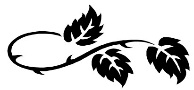 Urns (complete list provided at funeral home)			        $195.00 to $2,195.00              3BOWSER FAMILY FUNERAL HOMECremation PackagesIf you choose cremation, you can use an alternative container. Alternative containers encase the body and can be made of materials like fiberboard or composition materials with or without an outside covering. The container that we provide is a wooden tray with a heavy cardboard covering.Intimate Goodbye		       $1,795.00 to 	$3,410.00     An informal identification is an opportunity for family members to say goodbye in a private setting. Includes minimum services of funeral director and staff, transfer of deceased to funeral home, limited preparation of remains (does not include embalming, dressing or cosmetology), cremation charges, basic cremation container or container provided by purchaser, and Hartley urn.Modest Memorial			       $4,050.00 to 	$4,700.00     A time for family and friends to visit, share memories, remember their loved one. Includes services of funeral director and staff, use of facilities and staff services for memorial service, transfer of deceased to funeral home, limited preparation of remains (does not include embalming, dressing or cosmetology), limited family viewing, memorial folders, cremation charges, basic cremation container, and Hartley urn.Time of Tribute			       $4,995.00 to 	$5,795.00     An opportunity for family and friends to come together and celebrate a life lived. Includes services of funeral director and staff, transfer of deceased to funeral home, embalming, other preparation of body, use of facilities and staff for gathering, memorial folders, cremation charges, use of Ceremonial Oak Casket, and Monroe oak urn.Celebrating a Lifetime		       $5,995.00 to 	$6,995.00     Allows for flexibility in ceremony design and unique personalization that includes services of funeral director and staff, transfer of deceased to funeral home, embalming, other preparation of body, use of facilities and staff for gathering, use of facilities and staff for funeral service, hearse, flower vehicle, standard memorial folders, books and cards, cremation charges, use of Ceremonial Oak Casket, and Ebony Capsule urn.  4BOWSER FAMILY FUNERAL HOMEOuter Burial Container Price ListEffective November 23, 2022WarrantiesThe only warranty on the outer burial container sold with this service is the express written warranty, if any, granted by the manufacturer. This funeral home makes no warranty, expressed or implied, including an implied warranty of merchantability and an implied warranty of fitness for a purpose, with respect to the outer burial container.							                   5BOWSER FAMILY FUNERAL HOMECasket Price ListEffective November 23, 2022Can also be used as a preferred cremation casketWarrantiesThe only warranty on the casket sold with this service is the express written warranty, if any, granted by the manufacturer. This funeral home makes no warranty, expressed or implied, including an implied warranty of merchantability and an implied warranty of fitness for a purpose, with respect to the casket.6BOWSER FAMILY FUNERAL HOMECasket Price ListEffective November 23, 2022Green OptionsThis firm makes available several green burial options and is one of a select group of funeral providers. For such arrangements, formaldehyde-based embalming is prohibited as is the use of metal or concrete grave-liners, burial-vaults, or other permanent burial containers. Caskets, coffins or alternative containers used to enclose and transport the dead are made of bio-degradable materials and are available in a range of prices. Home wakes, public visitations, church funerals and graveside services are options that may be arranged within the time frame green burial allows. As with all our service and merchandise offerings, detailed price information for each component is itemized on our General Price List and Casket Price List. 					                                7Bowser Family Funeral HomeP.O. Box 4872608 Highway 71 SouthMena, AR 71953(479) 394-4477www.bowserffh.com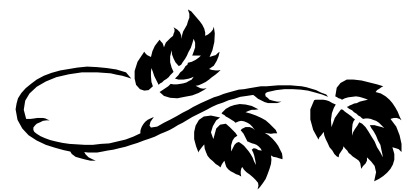 Outer Burial Container Description                              MaterialPriceBronze VaultSteel$14,595.00Wilbert Bronze VaultConcrete$12,595.0012 Gauge Stainless VaultSteel$6,995.00Veteran’s Tribune VaultConcrete$2,995.0010 Gauge Aluminum VaultAluminum$2,495.0010 Gauge Galvanized VaultSteel$2,295.00Vantage Paramount VaultPlastic$1,395.0012 Gauge Galvanized VaultSteel$1,395.00Vantage Ultima VaultPlastic$1,395.0012 Gauge Steel VaultSteel$1,295.00Monticello VaultConcrete$1,495.00Salute VaultConcrete$1,495.00Vantage Black Dome Plastic$1,095.0013 Gauge Steel BoxSteel$1,095.00Vantage Grave linerPlastic$1,095.00Concrete BoxConcrete$1,095.00Wood Casket Description and TypePriceSolid Mahogany, Parliament$4,095.00Solid Cherry, Morgan$4,095.00Solid Cherry, Alleghany$3,195.00Solid Pecan, Pelham $2,995.00Solid Barnwood, Amish Barnwood $2,895.00Solid Oak, Oakwood$2,695.00Solid Poplar, Chesterfield$2,595.00Solid Cedar, Rustic Cedar$2,395.00 Poplar, Nashua$2,195.00Veneer, Hayward (Note 1)$1,395.00Metal Casket Description and TypePriceStainless Steel, Tapestry Rose$3,395.00Stainless Steel, Blue Mist$3,395.0018 Gauge Steel, Savoy Rose$2,695.0018 Gauge Steel, Royal Ebony$2,395.0018 Gauge Steel, Avalon Metallic Blush$1,995.0018 Gauge Steel, Stanton “In God’s Care”$1,895.0018 Gauge Steel, Loyalty White$1,895.0020 Gauge Steel, Heritage Graphite$1,695.0020 Gauge Steel, Heritage Powder Blue$1,695.0020 Gauge Steel, Treemont Silver$1,495.0020 Gauge Steel, Handley Gunmetal$1,395.0020 Gauge Steel, Sierra Bronze$1,195.00Green Casket Description and TypePriceWoven Willow Casket$1,995.00Woven Seagrass Casket$2,395.00